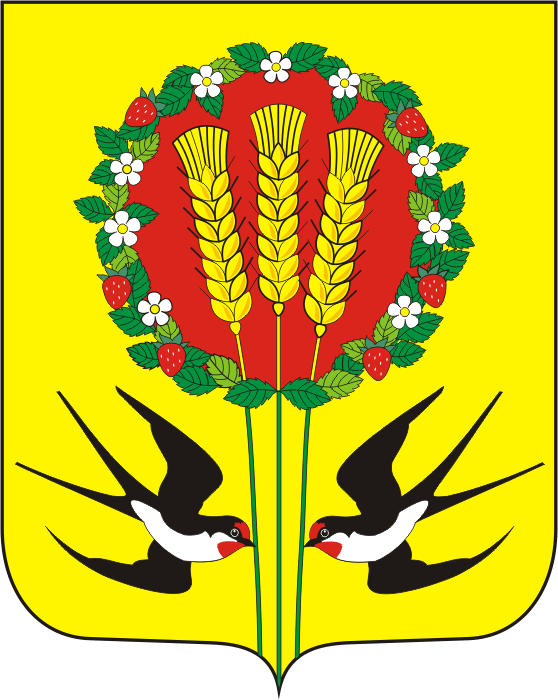 В соответствии   с Федеральным  законом  от 06.10.2003 года 131–ФЗ «Об  общих   принципах  организации местного  самоуправления»  в  Российской  Федерации, Уставом Кубанского сельского поселения, постановлением администрации муниципального образования  Кубанский сельсовет Переволоцкого района Оренбургской области от 14.10.2015 № 28/1-п «Об утверждении Порядка разработки, реализации и оценки эффективности муниципальных программ муниципального образования Кубанский сельсовет Переволоцкого района Оренбургской области», постановлением администрации муниципального образования Кубанский сельсовет Переволоцкого района Оренбургской области от 14.10.2015 №29-п «Об утверждении перечня муниципальных программ муниципального образования Кубанский сельсовет Переволоцкого района Оренбургской области»   ПОСТАНОВЛЯЮ:Утвердить муниципальную программу «Устойчивое развитие территории муниципального образования  Кубанский сельсовет  Переволоцкого района Оренбургской области на 2019 - 2024 годы» согласно приложению.Постановление от 14.10.2015 года №30-п «Об утверждении муниципальной программы «Устойчивое развитие территории муниципального образования  Кубанский сельсовет  Переволоцкого района Оренбургской области на 2015- 2020 годы» признать утратившим силу.2. Контроль за исполнением настоящего постановления оставляю за собой.3. Постановление вступает в силу со дня его подписания.Глава   администрации                                                А.В.Шопин Разослано: дело, прокурору, бюджетный отделП А С П О Р Тмуниципальной программы «Устойчивое развитие территории муниципального образования Кубанский сельсовет  Переволоцкого района Оренбургской области на 2019-2024 годы» (далее – Программа)I. Общая характеристика сферы реализацииПрограммыМуниципальная Программа «Устойчивое развитие территории муниципального образования Кубанский  сельсовет на 2019-2024 годы» разработана для обеспечения комфортных условий для работы и отдыха населения, совершенствования системы комплексного благоустройства сельского поселения, определения приоритетных мероприятий по комплексному благоустройству поселения, перспектив улучшения благоустройства поселения.Программа определяет цели, задачи и направления развития территории МО Кубанский сельсовет Переволоцкого района Оренбургской области, финансовое обеспечение и механизмы реализации предусмотренных мероприятий, показатели их результативности. Географическая справкаМуниципальное образование Кубанский сельсовет географически расположено на северо-западе Переволоцкого района. Административный центр поселения –   с. Кубанка.Количество населенных пунктов.3 населенных пунктов: с. Кубанка, с. Родничное, с. РыжковкаИнформация о транспортной доступности населенных пунктов  Общая площадь поселения составляет 10369,44 га, в том числе земель сельскохозяйственного назначения 2422,5 га.ДемографияЧисленность постоянного населения на 01.01.2018 г – 1230 человек. По половому признаку население поселения распределяется следующим образом: 40,7% - мужчины;  59,3% - женщины.Возрастная структура населения Кубанского сельсоветаДругие демографические данныеПоложительным фактором развития  поселения является преодоление неблагоприятной демографической ситуации, складывавшейся в течение многих лет. За последние 3 года отмечается прирост населения. Хотя по-прежнему высока доля лиц пожилого возраста. Отрицательными факторами, влияющими на демографические процессы, являются: недостаток в поселении высокооплачиваемых постоянных рабочих мест, низкий уровень заработной платы работающих, недостаточно развитая сфера досуга для детей и молодёжи.Основу дорожной сети  МО Кубанский сельсовет  составляют автомобильные дороги регионального и межмуниципального значения. Кроме дорог областной собственности на территории поселения имеются муниципальные дороги. Большинство таких дорог не имеют твердого покрытия. Общая протяженность дорог – 13,062 км, в том числе с твердым покрытием – 0.5 км. По состоянию на 01.01.2018 г. в сельском поселении функционируют:- 1 общеобразовательная школа (МБОУ «СОШ с. Кубанка»;- 1 детский сад;- 1 фельдшерско-акушерский пункт;- 1 учреждение культурно-досугового типа;- 1 библиотека;СвязьИнфраструктура связи в МО Кубанский сельсовет разделяется на проводную и мобильную. На территории МО Кубанский сельсовет действует оператор телефонной связи ОАО «Ростелеком», работает сеть «Интернет», также работают вышки сотовой связи «Мегафон», «Билайн». Автоматические телефонные станции имеются в с. Кубанка. Качество связи стабильно – устойчивое. Кубанская АТС введена в эксплуатацию в 1969 году, её мощность – 100 абонентов.Жилищный фонд. Жилищный фонд поселения составляет 52536 м21. - многоквартирные дома – 186 м2     - одноквартирные (частные дома, коттеджи) –   52164 м2.2. – муниципальный жилищный фонд –   38  м2;     - частный жилищный фонд -  52350м2.По состоянию жилого фонда в поселении имеются как дома в хорошем, пригодном к эксплуатации состоянии, так и ветхие, аварийные дома.На 01.01.2018 года признаны нуждающимися в улучшении жилищных условий  семей (в том числе поставлены на учет в качестве нуждающихся в жилых помещениях, предоставляемых по договорам социального найма - 22 семьи), в том числе 16 молодых семей . Средний уровень благоустройства жилищного фонда по обеспеченности электроэнергией составляет 100 %, водопроводом – 5 %. ВодоснабжениеВодоснабжение всех населенных пунктов поселения осуществляется централизованно, а так же через водоразборные колонки и колодцы. Состояние водопроводных сетей оценивается как частично изношенное. Наибольшая часть оборудования введена в эксплуатацию более 30 лет назад. Для системы водоснабжения характерна нехватка воды в периоды максимального потребления. Объемы аварийных ремонтов существенно превышают нормативный уровень, что увеличивает расходы на водоснабжение потребителей и стоимость услуг.Водоснабжение осуществляется из артезианских источников при постоянной работе от 2 скважин. Нуждается в замене 2 км водопроводной сети из 2 км, необходим капитальный ремонт 1 водонапорной башни .Параметры установленного оборудования, такие как пропускная способность некоторых водопроводов, производительность насосного оборудования, объемы напорных резервуаров, превышают нормативные показатели, требуемые для водоснабжения потребителей. Это приводит к увеличению сверхнормативных удельных расходов электроэнергии на объем отпускаемой воды. Снижение водоразбора в зимнее время и неудовлетворительное состояние напорных башен вызывает необходимость дополнительного сброса воды. Недостаток установленных приборов учета потребления питьевой воды не дает возможности полностью контролировать объемы потребления  и стимулировать рациональное использование воды.ВодоотведениеЦентрализованной системы водоотведения не имеется. В остальных населенных пунктах отвод стоков производится в выгребные ямы с вывозом ассенизаторскими машинами на рельеф.ТеплоснабжениеЦентрализованное отопление не присутствует. В населенных пунктах функционирует 2 котельные. БлагоустройствоРабота по благоустройству сельского поселения является одним из приоритетных и затратных направлений Администрации, так как решает задачи создания благоприятной жизненной среды с обеспечением комфортных условий для всех видов деятельности человека. Благоустройство населенных пунктов включает в себя: озеленение территории поселения, установка детских игровых площадок, содержание мест отдыха, содержание  мест захоронения, содержание и ремонт памятников и монументов. Благоустройством занимается администрация сельского поселения. Вывоз и захоронение твердых бытовых отходовНа территории Кубанского сельсовета  постоянно возникает проблема вывоза мусора и ликвидации несанкционированных свалок. Всего на территории расположено 1 санкционированное место размещения ТБО. Организация уличного освещения Сети наружного освещения  по улицам населенных пунктов включают в себя  41 светильников.  Производство электрической энергии за счет местных ресурсов отсутствует.- исключение случаев нерационального использования электрической энергии, несанкционированного подключения к источникам. Озеленение Искусственные посадки зеленых насаждений в виде отдельных  скверов  и аллей существуют во всех населенных пунктах. Существующие участки зеленых насаждений общего пользования и растений имеют  неудовлетворительное состояние: недостаточно благоустроены, нуждаются в постоянном уходе. Необходим систематический уход за существующими насаждениями: вырезка поросли, уборка аварийных и старых деревьев, декоративная обрезка, подсадка саженцев, разбивка клумб. Причин такого положения много и, прежде всего, в недостаточном участии в этой работе жителей муниципального образования, учащихся, трудящихся предприятий, недостаточности средств, определяемых ежегодно.Для решения этой проблемы необходимо, чтобы работы по озеленению выполнялись специалистами, по плану, в соответствии с требованиями стандартов. Кроме того, действия участников, принимающих участие в решении данной проблемы,  должны быть согласованы между собой. Организация ритуальных услуг и содержание мест захоронения
Ежегодно требуется  благоустройство памятников и захоронений, расположенных на территории сельского поселения. В 2019-2024 годах будет продолжена работа по облагораживанию территории захоронений.Прочие мероприятия по благоустройству. Одной из проблем благоустройства населенных пунктов является равнодушное, а иногда и негативное отношение жителей к элементам благоустройства: несоблюдение чистоты и порядка в подъездах домов, на детских площадках, создание несанкционированных свалок мусора. Эта проблема свидетельствует о низком уровне культуры поведения жителей населенных пунктов. 
С целью привлечения жителей к участию в работе по благоустройству сельского поселения в рамках программы планируется проведение творческих конкурсов-смотров на лучший проект по благоустройству поселения для взрослых, конкурсов рисунков, сочинений, электронных презентаций для детей школьного возраста. Проведение данных конкурсов способствует повышению культуры поведения жителей, воспитанию бережного отношения к элементам благоустройства, привлечению жителей поселения к участию в общем деле по благоустройству территории поселения. Все перечисленные проблемы не могут быть решены в пределах одного финансового года, поскольку требуют значительных бюджетных расходов, для их решения требуется участие не только органов местного самоуправления, но и органов государственной власти. Для решения проблем по благоустройству населенных пунктов поселения необходимо использовать программно-целевой метод. Комплексное решение проблемы окажет положительный эффект на санитарно-эпидемиологическую обстановку, предотвратит угрозу жизни и безопасности граждан, будет способствовать повышению уровня их комфортного проживания.
Конкретная деятельность, связанная с планированием и организацией работ по вопросам улучшения благоустройства, санитарного состояния населенных пунктов поселения, создания комфортных условий проживания населения, по мобилизации финансовых и организационных ресурсов, должна осуществляться в соответствии с настоящей Программой.
В муниципальной программе «Устойчивое развитие территории муниципального образования  Кубанский сельсовет на 2019-2024 годы» учтены пожелания депутатов, жителей поселения. Физкультура и спортРоль физической культуры и спорта становится более заметным социальным и политическим фактором, определяющим состояние здоровья населения и поддержание оптимальной физической активности в течение всей жизни каждого гражданина. В процессе организованных и самостоятельных занятий физической  культурой и спортом решаются важные проблемы социальной адаптации, нравственного оздоровления, проблемы эстетического воспитания, приобщения к системе национальных ценностей и культур.Основными проблемами в сфере физической культуры и спорта являются:недостаточное привлечение населения к регулярным занятиям физической культурой;несоответствие уровня материальной базы и инфраструктуры физической культуры и спорта задачам развития массового спорта;нехватка тренерских кадров.Основные виды спорта, которые целенаправленно развиваются в поселении – лыжный спорт, волейбол, баскетбол, хоккей.  хоккей                                     Муниципальное управлениеПовышение эффективности управления социально-экономическим развитием муниципального образования Кубанский сельсовет в условиях, осуществляемых в Российской Федерации реформ возможно только при наличии высокопрофессиональных кадров в органах местного самоуправления. От того, насколько эффективно действуют органы местного самоуправления, во многом зависит доверие населения к органам местного самоуправления в целом, их успеху и эффективности.Осуществление органами местного самоуправления своих полномочий и функций определяется, прежде всего, тремя факторами:- состоянием системы органов местного самоуправления, их функционально-должностной структуры;- состоянием кадрового состава и, прежде всего, профессионализмом работников органов местного самоуправления;- наличием инструментов и способов взаимодействия населения и органов местного самоуправления. II. Приоритеты политики органов местного самоуправления муниципального образования  в сфере реализации муниципальной программы.(указываются в соответствии со стратегией социально-экономического развития муниципального образования)            Основными приоритетами политики в сфере развития территории муниципального образования являются:            создание экономически обоснованной системы развития и поддержания комплексного благоустройства территории поселения, создания условий комфортного проживания населения и развития инфраструктуры для отдыха детей и взрослого населения, комфортных условий жизнедеятельности в сельской местности; снижение риска чрезвычайных ситуаций природного и техногенного характера; повышение эффективности и безопасности  функционирования автомобильных муниципальных дорог;создание условий для интеллектуального, творческого развития и самореализации молодёжи поселения;создание условий для укрепления здоровья населения путем развития инфраструктуры  спорта, популяризации массового спорта и приобщения различных слоев общества к регулярным занятиям физической культурой и спортом.III. Перечень показателей (индикаторов) муниципальной программы. Целевые показатели муниципальной программы позволяют оценить ожидаемые результаты и эффективность ее реализации на период до 2024 года включительно.Показатель 1 Снижение количества пожаров на территории муниципального образования (по отношению к показателям предыдущего года);Показатель 2 Уменьшение соотношения уровня затрат на проведение мероприятий по снижению рисков чрезвычайных ситуаций и предотвращенного ущерба (по отношению к показателям предыдущего года);Показатель 3 Процент увеличения качества и доступности транспортных услуг предоставляемых населению;Показатель 4 Доля протяжённости автомобильных дорог общего пользования местного значения, с твердым покрытием, требующих   капитального ремонта, текущего ремонта к общей протяжённости автомобильных дорог общего пользования местного значения;Показатель 5 Доля жилфонда нуждающегося в текущем и капитальном ремонте;Показатель 6 Степень износа объектов коммунальной инфраструктуры;Показатель 7 Доля сетей теплоснабжения, водоснабжения и водоотведения, нуждающихся в замене;Показатель 8 Доля протяженности освещенных улиц и дорог по отношению к общей протяженности улиц и дорог местного значения;Показатель 9 Увеличение площади благоустроенных зеленых насаждений в поселении (по отношению к показателям предыдущего года);Показатель 10 Доля благоустроенной территории кладбищ  поселения к общей территории кладбища поселения;Показатель 11 Уровень благоустроенности Кубанского сельского поселения;Показатель 12 Процент привлечения населения, предприятий  к работам по благоустройству;Показатель 13 Увеличение числа подростков и молодежи, охваченных всеми формами клубной работы; Показатель 14 Доля потребителей, удовлетворенных качеством услуг в сфере культуры;Показатель 15 Темп роста объема фонда библиотеки по сравнению с предыдущим годом;Показатель 16 Доля фактического количества участников физкультурного мероприятия в заявленном плане проведения мероприятия;Показатель 17 Рост количества физкультурно-спортивных мероприятий по сравнению с периодом прошлого года;Показатель 18 Доля освоенных средств бюджета;Показатель 19 Количество опубликованных НПА в печатных изданиях, в сети Интернет к общему числу утвержденных муниципальных правовых актов;Показатель 20 Доля выявленных прокуратурой нарушений к общему количеству утвержденных муниципальных правовых актов.Сведения о показателях (индикаторах) Программы, включенных в состав Программы, представлены в приложении № 1.IV. Перечень основных мероприятий ПрограммыОсновные мероприятия направлены на достижение основных задач и целей программы. (Приложение № 2). V. Ресурсное обеспечение ПрограммыОбщий объем финансового обеспечения Программы за счет средств областного и муниципального бюджета в 2019–2024 годах в текущих ценах составляет  35640,0тыс  рублей. Информация о расходах областного и местного бюджета по Программе представлена с расшифровкой по главным распорядителям средств (по ответственному исполнителю Программы), по кодам бюджетной классификации и по годам реализации в приложении № 3 к Программе. Основными источниками финансирования мероприятий в рамках реализации Программы являются средства областного и муниципального бюджета.Реализация Программы предусматривает целевое использование денежных средств в соответствии с поставленными задачами, определенными мероприятиями. Финансирование Программы в заявленных объемах позволит достичь поставленных целей.Объемы бюджетных ассигнований будут уточняться ежегодно при формировании бюджета на очередной финансовый год и плановый период.                                                                                                                   Приложение 1                                                                                                                   к муниципальной программе                                                                                                          «Развитие территории муниципального образования                                                                                             Кубанский сельсовет Переволоцкого района                                                                                         Оренбургской области на 2019-2024 годы»СВЕДЕНИЯ   о показателях (индикаторах) муниципальной программы                        «Устойчивое    развитие территории муниципального образования Кубанский сельсовет на      2019-2024 годы»   и их значениях                                                                                                                  Приложение 2                                                                                                                  к муниципальной программе                                                                                                          «Развитие территории муниципального образования                                                                                             Кубанский сельсовет Переволоцкого района                                                                                         Оренбургской области на 2019-2024 годы»                                                          ПЕРЕЧЕНЬ                                                   основных мероприятий муниципальной    программы                                                    Приложение 3                                                                                                                  к муниципальной программе                                                                                                          «Развитие территории муниципального образования                                                                                             Кубанский сельсовет Переволоцкого района                                                                                         Оренбургской области на 2019-2024 годы»                                                                   РЕСУРСНОЕ ОБЕСПЕЧЕНИЕ                                                                       реализации муниципальной программыСведенияоб основных мерах правового регулирования в сфере реализации муниципальной программы «Устойчивое развитие территории муниципального образования Кубанский сельсовет  Переволоцкого района Оренбургской области на 2019–2024 годыТаблица 4« Утверждаю»Глава администрации Кубанского сельсовета(должность руководителя ответственного исполнителя)________________________А В Шопин( подпись,расшифровка подписи)«       »   __________________2019год                           (дата  утверждения)         Планреализации муниципальной программы «Устойчивое развитие территории муниципального образования Кубанский сельсовет  Переволоцкого района Оренбургской области на 2019-2024гг» на 2019 год                                                                                   таблица5АДМИНИСТРАЦИЯМУНИЦИПАЛЬНОГО ОБРАЗОВАНИЯ  КУБАНСКИЙСЕЛЬСОВЕТПЕРЕВОЛОЦКОГО РАЙОНАОРЕНБУРГСКОЙ ОБЛАСТИПОСТАНОВЛЕНИЕ08.10.2018 года   № 59Об утверждении муниципальной программы «Устойчивое развитие территории МО Кубанский сельсовет Переволоцкого района Оренбургской области на 2019-2024 годы»ОтветственныйисполнительПрограммы–Администрация муниципального образования  Кубанский сельсовет Переволоцкого района Оренбургской областиСоисполнители Программы–отсутствуют;Подпрограммы Программы–нетЦели Программы–Снижение риска чрезвычайных ситуаций природного и техногенного характера;Обеспечения пожарной безопасности объектов   муниципальной собственности и территории муниципального образования; Повышение эффективности и безопасности  функционирования автомобильных муниципальных дорог;Обеспечение сохранности муниципального жилищного фонда поселения, повышение эффективности эксплуатации муниципального жилищного фонда;Создание комфортных условий жизнедеятельности в сельской местности;Создание экономически обоснованной системы развития и поддержания комплексного благоустройства территории поселения, создания условий комфортного проживания населения и развития инфраструктуры для отдыха детей и взрослого населения создание комфортных условий жизнедеятельности в сельской местности; Создание условий для интеллектуального, творческого развития и самореализации молодёжи поселения;Развитие сельских ДК, сохранение и развитие библиотек и  их модернизация;Создание условий для укрепления здоровья населения путем развития инфраструктуры  спорта, популяризации массового спорта и приобщения различных слоев общества к регулярным занятиям физической культурой и спортом;Повышение эффективности деятельности органов местного самоуправления при решении вопросов местного значения, обеспечение открытости в их деятельности, обеспечение граждан доступными и качественными услугами;Формирование квалифицированного кадрового состава работников администрации Кубанского сельсовета.Задачи Программы–Обеспечения комплексной безопасности населения, критически важных объектов и объектов инфраструктуры от угроз природного и техногенного характера;Обеспечение первичных мер пожарной безопасности в границах муниципального образования;Проведение работ по обеспечению соответствия состояния дорог общего пользования местного значения установленным правилам, стандартам, техническим нормам;Проведение ремонтных работ автомобильных дорог общего пользования местного значения.Развитие и модернизация коммунальной инфраструктуры;Обеспечение освещенности улиц и дворовых территорий населенных пунктов поселения;Увеличение площади благоустроенных  зеленых насаждений в поселении;Выполнение работ по содержанию мест захоронений. Разработка плана проведения мероприятий комплексного благоустройства на территории муниципального образования Кубанский сельсовет Переволоцкого района Оренбургской области с учетом приоритетности таких мероприятий и обеспечением минимизации негативных последствий от их проведения для жителей и гостей населенных пунктов;Организация взаимодействия между предприятиями, организациями и учреждениями при решении вопросов благоустройства территории поселения;Привлечение жителей к участию в решении проблем благоустройства;Организация и обустройство свалки ТБО;Поддержка и дальнейшее развитие системы работы с детьми, подростками и молодежью по месту жительства, организация и проведение поселенческих досуговых мероприятий, фестивалей;Решение ряд социальных проблем в сфере культурной политики, формирование гражданственности и патриотизма, повышение духовно-нравственного, интеллектуального и творческого потенциала населения, увеличение числа занимающихся самодеятельным творчеством на регулярной основе,  увеличение числа участников самодеятельности, завоевавших призовые места в районных и областных конкурсах, реализация интересов подростков и молодежи, обеспечение им условий для отдыха, досуга, занятости, получение культурных услуг, снижение уровня преступности, наркомании, алкоголизма,  воспитание интереса жителей сельского поселения  к культурному наследию, развитие самобытного народного творчества и культурных инициатив населения;Улучшение состояния зданий домов культуры, библиотек и укрепление их материально-технической базы;Продвижение ценностей физической культуры и здорового образа жизни;Обеспечение исполнения муниципальных функций в рамках полномочий МО Кубанский сельсовет Переволоцкого района Оренбургской;Совершенствование нормативной правовой базы по вопросам развития муниципальной службы;Создание условий для профессионального развития и подготовки кадров муниципальной службы в МО;По мере реализации Программы задачи и мероприятия Программы могут уточняться и корректироваться в соответствии с действующим законодательством.Целевыеиндикаторы ипоказателиПрограммы–Снижение количества пожаров на территории муниципального образования (по отношению к показателям предыдущего года);Уменьшение соотношения уровня затрат на проведение мероприятий по снижению рисков чрезвычайных ситуаций и предотвращенного ущерба (по отношению к показателям предыдущего года);Доля протяжённости автомобильных дорог общего пользования местного значения, с твердым покрытием, требующих   капитального ремонта, текущего ремонта к общей протяжённости автомобильных дорог общего пользования местного значения;Степень износа объектов коммунальной инфраструктуры;Доля сетей теплоснабжения, водоснабжения и водоотведения, нуждающихся в замене;Доля протяженности освещенных улиц и дорог по отношению к общей протяженности улиц и дорог местного значения;Увеличение площади благоустроенных зеленых насаждений в поселении (по отношению к показателям предыдущего года);Доля благоустроенной территории кладбищ  поселения к общей территории кладбища поселения;Уровень благоустроенности МО Кубанский сельсовет Переволоцкого района Оренбургской области;Процент привлечения населения, предприятий  к работам по благоустройству; Увеличение числа подростков и молодежи, охваченных всеми формами клубной работы; Доля потребителей, удовлетворенных качеством услуг в сфере культуры;Темп роста объема фонда библиотеки по сравнению с предыдущим годом;Доля фактического количества участников физкультурного мероприятия в заявленном плане проведения мероприятия;Рост количества физкультурно-спортивных мероприятий по сравнению с периодом прошлого года;Доля освоенных средств бюджета;Количество опубликованных НПА в печатных изданиях, в сети Интернет к общему числу утвержденных муниципальных правовых актов;Доля выявленных прокуратурой нарушений в НПА к общему количеству утвержденных муниципальных правовых актов;Количество прошедших повышение квалификации муниципальных служащих МО Кубанский сельсовет Переволоцкого района Оренбургской области; .Сроки и этапы реализации Программы–2019-2024 годыОбъемыбюджетных ассигнований Программы–прогнозный объем финансового обеспечения Программы составит 35620,0тыс. рублей по годам реализации:2019	год –  6160,7тыс. рублей;2020	год –  5976,1 тыс. рублей;2018	год –  5720,8тыс. рублей;2019	год –  5870,8 тыс. рублей;2020	год –  5920,8 тыс. рублей;2021	год –  5970,8 тыс. рублей  Наименование населенного пунктаРасстояние до п.Переволоцкий, кмРасстояние до центра поселения, кмс.Кубанка600с. Родничное677с. Рыжковка4317Возрастные группыКубанского сельсовета, по данным на 01.01.2018 гКубанского сельсовета, по данным на 01.01.2018 гВозрастные группычеловек%Моложе трудоспособного25817%Трудоспособный99634%Инвалиды302%Старше трудоспособного22615%ИтогоСтатистические данныеПо данным на 01.01.2017 гПо данным на 01.01.2018 гСредний возраст населения МСП, лет Число домохозяйств, шт399399Число родившихся, чел за год126Число умерших, чел за год118Естественная убыль населения, чел за год102№ п/пНаименование показателя (индикатора)Единица измеренияЗначение показателейЗначение показателейЗначение показателейЗначение показателейЗначение показателейЗначение показателейЗначение показателейЗначение показателей№ п/пНаименование показателя (индикатора)Единица измерения2018 г.2019 г.2020 г. 2021 г.2022 г.2023 г.2024 г.123456789101. Муниципальная программа «Устойчивое развитие территории муниципального образования Кубанский  сельсовет Переволоцкого района Оренбургской области на 2016–2021 годы»1. Муниципальная программа «Устойчивое развитие территории муниципального образования Кубанский  сельсовет Переволоцкого района Оренбургской области на 2016–2021 годы»1. Муниципальная программа «Устойчивое развитие территории муниципального образования Кубанский  сельсовет Переволоцкого района Оренбургской области на 2016–2021 годы»1. Муниципальная программа «Устойчивое развитие территории муниципального образования Кубанский  сельсовет Переволоцкого района Оренбургской области на 2016–2021 годы»1. Муниципальная программа «Устойчивое развитие территории муниципального образования Кубанский  сельсовет Переволоцкого района Оренбургской области на 2016–2021 годы»1. Муниципальная программа «Устойчивое развитие территории муниципального образования Кубанский  сельсовет Переволоцкого района Оренбургской области на 2016–2021 годы»1. Муниципальная программа «Устойчивое развитие территории муниципального образования Кубанский  сельсовет Переволоцкого района Оренбургской области на 2016–2021 годы»1. Муниципальная программа «Устойчивое развитие территории муниципального образования Кубанский  сельсовет Переволоцкого района Оренбургской области на 2016–2021 годы»1. Муниципальная программа «Устойчивое развитие территории муниципального образования Кубанский  сельсовет Переволоцкого района Оренбургской области на 2016–2021 годы»1. Муниципальная программа «Устойчивое развитие территории муниципального образования Кубанский  сельсовет Переволоцкого района Оренбургской области на 2016–2021 годы»1. Муниципальная программа «Устойчивое развитие территории муниципального образования Кубанский  сельсовет Переволоцкого района Оренбургской области на 2016–2021 годы»1Снижение количества пожаров на территории муниципального образования (по отношению к показателям предыдущего года)единиц10000002 Уменьшение соотношения уровня затрат на проведение мероприятий по снижению рисков чрезвычайных ситуаций и предотвращенного ущерба (по отношению к показателям предыдущего года)процент 1510553Процент увеличения качества и доступности транспортных услуг предоставляемых населениюпроцент4Доля протяжённости автомобильных дорог общего пользования местного значения, с твердым покрытием, требующих   капитального ремонта, текущего ремонта к общей протяжённости автомобильных дорог общего пользования местного значенияотношение606057504035305Доля жилфонда нуждающегося в текущем и капитальном ремонтепроцент 6Степень износа объектов коммунальной инфраструктурыпроцент 959595858075707Доля сетей теплоснабжения, водоснабжения и водоотведения, нуждающихся в заменепроцент 959595858075708Доля протяженности освещенных улиц и дорог по отношению к общей протяженности улиц и дорог местного значенияпроцент 9Увеличение площади благоустроенных зеленых насаждений в поселении (по отношению к показателям предыдущего года)процент9595958580757010Доля благоустроенной территории кладбищ  поселения к общей территории кладбища поселения;9595958580757011Уровень благоустроенности___________ сельского поселенияпроцент9595958580757012Процент привлечения населения, предприятий  к работам по благоустройствупроцент9595958580757013Увеличение числа подростков и молодежи, охваченных всеми формами клубной работыпроцент9595958580757014Доля потребителей, удовлетворенных качеством услуг в сфере культурыпроцент15Темп роста объема фонда библиотеки по сравнению с предыдущим годомпроцент 1010101010101016Доля фактического количества участников физкультурного мероприятия в заявленном плане проведения мероприятияпроцент 1010102020202017Рост количества физкультурно-спортивных мероприятий по сравнению с периодом прошлого годапроцент1010102020202018Доля освоенных средств бюджетапроцент19Количество опубликованных НПА в печатных изданиях, в сети Интернет к общему числу утвержденных муниципальных правовых актовпроцент7080858590959520Доля выявленных прокуратурой нарушений к общему количеству утвержденных муниципальных правовых актов процент 4322110,5№ п/пНомер и наименованиеосновного мероприятияОтветственный исполнительСрокСрокОжидаемый непосредственный результат
(краткое описание)Последствиянереализации основногомероприятияСвязь с показателями муниципальной  программы (подпрограммы)№ п/пНомер и наименованиеосновного мероприятияОтветственный исполнительначала реализацииокончания реализацииОжидаемый непосредственный результат
(краткое описание)Последствиянереализации основногомероприятияСвязь с показателями муниципальной  программы (подпрограммы)123456781. Муниципальная программа «Устойчивое развитие территории  муниципального образования______________ сельсовет Переволоцкого района Оренбургской области на 2019–2024 годы»1. Муниципальная программа «Устойчивое развитие территории  муниципального образования______________ сельсовет Переволоцкого района Оренбургской области на 2019–2024 годы»1. Муниципальная программа «Устойчивое развитие территории  муниципального образования______________ сельсовет Переволоцкого района Оренбургской области на 2019–2024 годы»1. Муниципальная программа «Устойчивое развитие территории  муниципального образования______________ сельсовет Переволоцкого района Оренбургской области на 2019–2024 годы»1. Муниципальная программа «Устойчивое развитие территории  муниципального образования______________ сельсовет Переволоцкого района Оренбургской области на 2019–2024 годы»1. Муниципальная программа «Устойчивое развитие территории  муниципального образования______________ сельсовет Переволоцкого района Оренбургской области на 2019–2024 годы»1. Муниципальная программа «Устойчивое развитие территории  муниципального образования______________ сельсовет Переволоцкого района Оренбургской области на 2019–2024 годы»1. Муниципальная программа «Устойчивое развитие территории  муниципального образования______________ сельсовет Переволоцкого района Оренбургской области на 2019–2024 годы»Основное мероприятие 1«Глава муниципального образования»Администрация Кубанского сельсовета2019 год2024годУкрепление местного самоуправления, расширение его финансовой самостоятельность и ресурсных возможностей, создание условий для прихода в муниципальные структуры власти квалифицированных специалистов и управленцев, повысить уровень и качество жизни людей, проживающих на территории  Кубанского сельсовета..обеспечивает достижение ожидаемого показателя № 18,19,20Центральный аппарат»Основное мероприятие 2Администрация Кубанскогосельсовета2019год2024 годФормирование системы открытости и доступности информации о деятельности органов местного самоуправления при выработке и принятии решения по важнейшим вопросам жизнедеятельности населения;Снижение выявлений прокуратурой нарушений к общему количеству утвержденных муниципальных правовых актов;Освоение средств бюджета Кубанского сельсовета;Повышение квалификации муниципальных служащих Кубанского сельсовета.обеспечивает достижение ожидаемого показателя  №18,19,20Осуществление первичного воинского учета на территориях, где отсутствуют военные комиссариатыОсновное мероприятие 3Администрация Кубанскогосельсовета2019 год2024 годпроизводит в документах первичного воинского учета, а также в карточках регистрации или в домовых книгах соответствующие отметки о снятии с воинского учета; составляет и представляет в военные комиссариаты в 2-недельный срок списки граждан, убывших на новое место жительства за пределы муниципального образования без снятия с воинского учета; хранит документы первичного воинского учета граждан, снятых с воинского учета, до очередной сверки с учетными данными военного комиссариата,  после чего уничтожают их в установленном порядке. Специалист первичного воинского учёта ежегодно представляет в соответствующие военные комиссариаты отчеты о результатах  осуществления   первичного  воинского  учета  в предшествующем году.обеспечивает достижение ожидаемого показателя  №182.Основное мероприятие 4«Содержание и ремонт, капитальный ремонт автомобильных дорог общего пользования местного значения»0409 месАдминистрация Кубанскогосельсовета2019 год2024 годСнижение количества обращений в органы  исполнительной власти  Кубанского сельского поселения о неудовлетворительном
состоянии муниципальных автомобильных дорог;Увеличение количества обращений в органы  исполнительной власти Кубанского сельского поселения о неудовлетворительном состоянии муниципальных автомобильных дорог..
обеспечивает достижение ожидаемого показателя № 43.Основное мероприятие 5«Уличное освещение»Администрация Кубанскогосельсовета2019 год2024 годСоздание более комфортных и безопасных условий для проживания населения в Кубанском сельсовете увеличение протяженности освещенных дорог общего пользования, сокращение эксплуатационных расходов органов местного самоуправления поселения на обслуживание систем освещения,  в результате использования энергоэкономичных ламп даже при увеличении количества часов горения ламп в системах освещения до нормативных,  повышение уровеня безопасности дорожного движения в темное время суток;обеспечивает достижение ожидаемого показателя № 84.Основное мероприятие 6«Мероприятия в области коммунального хозяйства» Администрация Кубанскогосельсовета2019 год2024 годПовышение качества коммунального обслуживания населения, проживающего на территории Кубанского сельсовета;Обеспечение бесперебойного водоснабжения, сокращение удельных расходов на энергию и другие эксплуатационные расходы, увеличение количества потребителей услуг, а также объема сбора средств за предоставленные услуги;Повышение  эффективности и надежности функционирования систем водообеспечения и увеличение количества подаваемой населению питьевой воды;Ухудшение и даже остановка водоснабжения населения.обеспечивает достижение ожидаемого показателя № 6, №77.Основное мероприятие 7«Прочие мероприятия по благоустройству  поселений»Администрация Кубанскогосельсовета2019год2024 годСоздание условий для работы и отдыха жителей поселения;Улучшение санитарного  состояния территории Кубанского сельсовета поселения, привитие жителям муниципального образования любовь и уважение к своему поселению, к соблюдению чистоты и порядка на территории муниципального образования;Загрязнение, захламление территории поселения.обеспечивает достижение ожидаемого показателя № 11, №128.Основное мероприятие 8«Мероприятия в сфере культуры и кинематографии »Администрация Кубанскогосельсовета2019 год2024 годСоздание условий для развития активных видов культурно - досуговой деятельности, реализация творческих возможностей населения. Привлечение всех желающих с пользой провести свое свободное время;обеспечивает достижение ожидаемого показателя № 139Основное мероприятие 9«Финансовое обеспечение деятельности Домов культуры и других учреждений культуры (за исключением библиотек, музеев, театров, концертных и других организаций исполнительских искусств)» 0801 клАдминистрация Кубанскогосельсовета2019 год2024 годСоздание условий для социально-культурной деятельности;обеспечивает достижение ожидаемого показателя № 1410.Основное мероприятие 10 «Обеспечение деятельности по библиотечному обслуживанию посетителей библиотек»0801 бибАдминистрация Кубанскогосельсовета2019 год2024 годУлучшение качества обслуживания пользователей сельской библиотеки;обеспечивает достижение ожидаемого показателя № 1511.Основное мероприятие 11 «Финансовое обеспечение деятельности муниципального казенного учреждения, обеспечивающего предоставление услуг в сфере культуры (клубы)» 0804Администрация Кубанскогосельсовета2019 год2024 годСоздание условий для социально-культурной деятельности;обеспечивает достижение ожидаемого показателя № 1412.Основное мероприятие 12«Физкультурно-оздоровительная работа и спортивные мероприятия»Администрация Кубанскогосельсовета2019 год2024 годПовышение интереса населения к занятиям физической культурой и спортом;обеспечивает достижение ожидаемого показателя № 16, №17№СтатусНаименование муниципальной программы, подпрограммы, основного мероприятияГлавный распорядитель бюджетных средствКод бюджетной класси25,фикацииКод бюджетной класси25,фикацииКод бюджетной класси25,фикации201920202021202220232024№СтатусНаименование муниципальной программы, подпрограммы, основного мероприятияГлавный распорядитель бюджетных средствГРБСРЗ ПЗКЦСР2019202020212022202320241Муниципальная программа «Устойчивое развитие территории муниципального образования Кубанский сельсовет Переволоцкого района Оренбургской области на 2019-2024гг»всего, в том числе:6160,75976,15720,85870,85920,85970,81Муниципальная программа «Устойчивое развитие территории муниципального образования Кубанский сельсовет Переволоцкого района Оренбургской области на 2019-2024гг»бюджет поселения6160,75976,15720,85870,85920,85970,81Муниципальная программа «Устойчивое развитие территории муниципального образования Кубанский сельсовет Переволоцкого района Оренбургской области на 2019-2024гг»областной бюджет1Основное мероприятие 1«Глава муниципального образования»Глава муниципального образования0102608010231019100104424424424424424421Основное мероприятие 1«Глава муниципального образования»Глава муниципального образования0102бюджет поселения608010231019100104424424424424424421Основное мероприятие 1«Глава муниципального образования»Глава муниципального образования0102областной бюджет608010231019100102Основное мероприятие 2 Центральный аппарат»Центральный аппарат»010460801043102010020685,4719,6719,6719,6719,6719,62Основное мероприятие 2 Центральный аппарат»Центральный аппарат»0104бюджет поселения60801043102010020685,4719,6719,6719,6719,6719,62Основное мероприятие 2 Центральный аппарат»Центральный аппарат»0104областной бюджет608010431020100203Основное мероприятие 3Осуществление первичного воинского учета на территориях, где отсутствуют военные комиссариатыОсуществление первичного воинского учета на территориях, где отсутствуют военные комиссариаты02036080203310255118075,177,9----3Основное мероприятие 3Осуществление первичного воинского учета на территориях, где отсутствуют военные комиссариатыОсуществление первичного воинского учета на территориях, где отсутствуют военные комиссариаты0203бюджет поселения6080203310255118075,177,93Основное мероприятие 3Осуществление первичного воинского учета на территориях, где отсутствуют военные комиссариатыОсуществление первичного воинского учета на территориях, где отсутствуют военные комиссариаты0203областной бюджет608020331025511804Основное мероприятие 4«Содержание и ремонт, капитальный ремонт автомобильных дорог общего пользования местного значения»0409 мес«Содержание и ремонт, капитальный ремонт автомобильных дорог общего пользования местного значения»0409 месвсего, в том числе:608040931004 90770317326702,5702,5702,5702,54Основное мероприятие 4«Содержание и ремонт, капитальный ремонт автомобильных дорог общего пользования местного значения»0409 мес«Содержание и ремонт, капитальный ремонт автомобильных дорог общего пользования местного значения»0409 месбюджет поселения608040931004 90770317326702,5702,5702,5702,54Основное мероприятие 4«Содержание и ремонт, капитальный ремонт автомобильных дорог общего пользования местного значения»0409 мес«Содержание и ремонт, капитальный ремонт автомобильных дорог общего пользования местного значения»0409 месобластной бюджет608040931004 907705Основное мероприятие 5 «Уличное освещение»«Уличное освещение»0409Всего в том числе6080409310089201023002302302302305Основное мероприятие 5 «Уличное освещение»«Уличное освещение»0409бюджет поселения6080409310089201023002302302302305Основное мероприятие 5 «Уличное освещение»«Уличное освещение»0409областной бюджет608040931008920106Основное мероприятие 6«Мероприятия в области коммунального хозяйства» 0502всего, в том числе:6080502310079082000202020206Основное мероприятие 6«Мероприятия в области коммунального хозяйства» 0502бюджет поселения6080502310079082000202020206Основное мероприятие 6«Мероприятия в области коммунального хозяйства» 0502областной бюджет608050231007908207Основное мер оприятие 7Прочие мероприятия по благоустройству  поселений»Прочие мероприятия по благоустройству  поселений»608050331011920507Основное мер оприятие 7Прочие мероприятия по благоустройству  поселений»Прочие мероприятия по благоустройству  поселений»всего, в том числе:60805033101192050001251251251257Основное мер оприятие 7Прочие мероприятия по благоустройству  поселений»Прочие мероприятия по благоустройству  поселений»бюджет поселения608050331011920500     01251251251258Основное мероприятие 8«Мероприятия в сфере культуры и кинематографии »608050331013902408Основное мероприятие 8«Мероприятия в сфере культуры и кинематографии »всего, в том числе:6080503310139024029,229,2505050508Основное мероприятие 8«Мероприятия в сфере культуры и кинематографии »бюджет поселения6080503310139024029,229,2505050509Основное мероприятие 9«Мероприятия в сфере культуры и кинематографии »«Финансовое обеспечение деятельности Домов культуры и других учреждений культуры (за исключением библиотек, музеев, театров, концертных и других организаций исполнительских искусств)» 0801 клвсего, в том числе:60860808011003310147024031014203903105,73105,72518,62668,62718,62768,69Основное мероприятие 9«Мероприятия в сфере культуры и кинематографии »«Финансовое обеспечение деятельности Домов культуры и других учреждений культуры (за исключением библиотек, музеев, театров, концертных и других организаций исполнительских искусств)» 0801 клбюджет поселения60860808011003310147024031014203903105,73105,7 2518,62668,62718,62768,69Основное мероприятие 9«Мероприятия в сфере культуры и кинематографии »«Финансовое обеспечение деятельности Домов культуры и других учреждений культуры (за исключением библиотек, музеев, театров, концертных и других организаций исполнительских искусств)» 0801 клВсего в том числеБюджет поселения608608080110033101470240310142039016,616,616,616,616,616,616,616,616,616,616,616,610Основное мероприятие 10«Обеспечение деятельности по библиотечному обслуживанию посетителей библиотек»0801 бибВсего в том числе60808013101570270320,7320,727027027027010Основное мероприятие 10«Обеспечение деятельности по библиотечному обслуживанию посетителей библиотек»0801 бибБюджет поселения60808013101570270320,7320,727027027027010Основное мероприятие 10«Обеспечение деятельности по библиотечному обслуживанию посетителей библиотек»0801 биб60808013101570270«Обеспечение деятельности по библиотечному обслуживанию посетителей библиотек»0801 бибвсего, в том числе:6081003310152039016,616,616,616,616,616,6«Обеспечение деятельности по библиотечному обслуживанию посетителей библиотек»0801 бибБюджет поселения16,616,616,616,616,616,611Основное мероприятие 11«Финансовое обеспечение деятельности муниципального казенного учреждения, обеспечивающего предоставление услуг в сфере культуры (клубы)»0804Всего в том числе6080804310167175011Основное мероприятие 11«Финансовое обеспечение деятельности муниципального казенного учреждения, обеспечивающего предоставление услуг в сфере культуры (клубы)»0804Бюджет поселения6080804310167175011Основное мероприятие 11«Финансовое обеспечение деятельности муниципального казенного учреждения, обеспечивающего предоставление услуг в сфере культуры (клубы)»080460808043101671750923,5923,5611611611611Основное мероприятие 12«Физкультурно-оздоровительная работа и спортивные мероприятия»Всего  в том числе60811023101892060101010101010Основное мероприятие 12«Физкультурно-оздоровительная работа и спортивные мероприятия»Бюджет поселения60811023101892060101010101010Основное мероприятие 12«Физкультурно-оздоровительная работа и спортивные мероприятия»60811023101892060№ п/пВид проекта нормативногоправового актаОсновные положения нормативногоправового актаОтветственныйисполнитель исоисполнителиОжидаемые сроки 
принятия12345Муниципальная подпрограмма «Устойчивое развитие территории  муниципального образования Кубанский сельсовет Переволоцкого района Оренбургской области на 2019–2024 годы»Муниципальная подпрограмма «Устойчивое развитие территории  муниципального образования Кубанский сельсовет Переволоцкого района Оренбургской области на 2019–2024 годы»Муниципальная подпрограмма «Устойчивое развитие территории  муниципального образования Кубанский сельсовет Переволоцкого района Оренбургской области на 2019–2024 годы»Муниципальная подпрограмма «Устойчивое развитие территории  муниципального образования Кубанский сельсовет Переволоцкого района Оренбургской области на 2019–2024 годы»Муниципальная подпрограмма «Устойчивое развитие территории  муниципального образования Кубанский сельсовет Переволоцкого района Оренбургской области на 2019–2024 годы»1.Решение Совета депутатов Кубанский сельсовета Переволоцкого района «О бюджете МО Кубанский сельсовета Переволоцкого района на очередной финансовый год и плановый период»Определение объема ассигнований за счет средств местного бюджета Кубанского сельсовета Переволоцкого района на финансирование муниципальной программы Кубанского сельсовета Переволоцкого района «Развитее территории муниципального образования Кубанского сельсовет Переволоцкого района Оренбургской области» на 2019–2024 годыАдминистрация МО Кубанский сельсовет2019–2024 годыНомер и наименованиеосновного мероприятияОтветственный исполнительначала реализацииокончания реализацииОжидаемый непосредственный результат
(краткое описаниеКБК (бюджет поселения)Финансирование (тыс.рублей)1234568Основное мероприятие 1«Глава муниципального образования»Администрация Кубанского сельсовета01.01.201931.12.2019Укрепление местного самоуправления, расширение его финансовой самостоятельность и ресурсных возможностей, создание условий для прихода в муниципальные структуры власти квалифицированных специалистов и управленцев, повысить уровень и качество жизни людей, проживающих на территории  Кубанского сельсовета..01023101910010442,0Основное мероприятие 2«Центральный аппарат»Администрация Кубанскогосельсовета01.01.201931.12.2019Формирование системы открытости и доступности информации о деятельности органов местного самоуправления при выработке и принятии решения по важнейшим вопросам жизнедеятельности населения;Снижение выявлений прокуратурой нарушений к общему количеству утвержденных муниципальных правовых актов;Освоение средств бюджета Кубанского сельсовета;Повышение квалификации муниципальных служащих Кубанского сельсовета.01043102010020685,42.Основное мероприятие 3«Содержание и ремонт, капитальный ремонт автомобильных дорог общего пользования местного значения»0409 месАдминистрация Кубанскогосельсовета01.01.201931.12.2019Снижение количества обращений в органы  исполнительной власти  Кубанского сельского поселения о неудовлетворительном
состоянии муниципальных автомобильных дорог;040931004907703174Осуществление первичного воинского учета на территориях где отсутствуют военные комиссариатыОсновное мероприятиеАдминистрация Кубанского сельсовета01.01.201931.12.2019повышение интереса для службы в армии0203310255118075,15.Основное мероприятие 5«Мероприятия в области коммунального хозяйства» Администрация Кубанскогосельсовета01.01.201931.12.2019Повышение качества коммунального обслуживания населения, проживающего на территории Кубанского сельсовета;Обеспечение бесперебойного водоснабжения, сокращение удельных расходов на энергию и другие эксплуатационные расходы, увеличение количества потребителей услуг, а также объема сбора средств за предоставленные услуги;Повышение  эффективности и надежности функционирования систем водообеспечения и увеличение количества подаваемой населению питьевой воды;0502310079082006.Основное мероприятие 5«Уличное освещение»Администрация Кубанскогосельсовета01.01.201931.12.2019Создание более комфортных и безопасных условий для проживания населения в Кубанском сельсовете увеличение протяженности освещенных дорог общего пользования, сокращение эксплуатационных расходов органов местного самоуправления поселения на обслуживание систем освещения,  в результате использования энергоэкономичных ламп даже при увеличении количества часов горения ламп в системах освещения до нормативных,  повышение уровеня безопасности дорожного движения в темное время суток;04093100892010230,08.Основное мероприятие 6«Прочие мероприятия по благоустройству  поселений»Администрация Кубанскогосельсовета01.01.201931.12.2019Создание условий для работы и отдыха жителей поселения;Улучшение санитарного  состояния территории Кубанского сельсовета поселения, привитие жителям муниципального образования любовь и уважение к своему поселению, к соблюдению чистоты и порядка на территории муниципального образования;050331011920500,008.Основное мероприятие 7«Мероприятия в сфере культуры и кинематографии »Администрация Кубанскогосельсовета01.01.201931.12.2019Создание условий для развития активных видов культурно - досуговой деятельности, реализация творческих возможностей населения. Привлечение всех желающих с пользой провести свое свободное время;0801310139024029,29Основное мероприятие 8«Финансовое обеспечение деятельности Домов культуры и других учреждений культуры (за исключением библиотек, музеев, театров, концертных и других организаций исполнительских искусств)» 0801 клАдминистрация Кубанскогосельсовета01.01.201931.12.2019Создание условий для социально-культурной деятельности;08013101470240080131014203903105,716,69.Основное мероприятие 10 «Обеспечение деятельности по библиотечному обслуживанию посетителей библиотек»0801 бибАдминистрация Кубанскогосельсовета01.01.201931.12.2019Улучшение качества обслуживания пользователей сельской библиотеки;0801310157027008013101520390320,75,510.Основное мероприятие 11 «Финансовое обеспечение деятельности муниципального казенного учреждения, обеспечивающего предоставление услуг в сфере культуры (клубы)» 0804Администрация Кубанскогосельсовета01.01.201931.12.2019Создание условий для социально-культурной деятельности;08043101671750923,511.Основное мероприятие 13 «Физкультурно-оздоровительная работа и спортивные мероприятия»Администрация Кубанскогосельсовета01.01.201931.12.2019Повышение интереса населения к занятиям физической культурой и спортом;110231018920601015Всего01.01.201931.12.20196160,7